ZAHREJTE SI S HISTORICKÝMI POJMY A NAJDETE PŘÁNÍ!1. Heslo Francouzské revoluce bylo - …, volnost, bratrství  2. Výbojná politika  3. Jan Roháč z Dubé bojoval o hrad…  4. Ve sjednocené Itálii vládl v 19. st.  král Viktor… 5. Napoleon byl deportován na … 6. Šlechtický titul 7. Sídlo francouzských králů 8. Jméno Destinové 9. Bitva u … roku 1805 10. Po smrti Jana Žižky si husité říkali… 11. Jan Hus byl upálen v …           12. Představený kláštera…  13. S Napoleonem bojoval admirál … 14. Jeden z utopických socialistů 15. Jeden ze stavů středověké společnosti 16. Josef II. zrušil roku 1781 …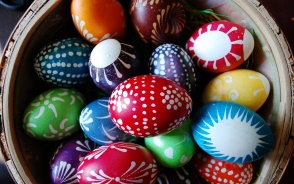 T.1.2.3.4.5.6.7.8.9.10.11.12.13.14.15.16.